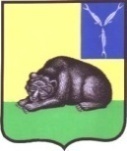 СОВЕТ МУНИЦИПАЛЬНОГО ОБРАЗОВАНИЯ ГОРОД ВОЛЬСКВОЛЬСКОГО МУНИЦИПАЛЬНОГО РАЙОНАСАРАТОВСКОЙ ОБЛАСТИРЕШЕНИЕ14 февраля  2014 года                   № 8/3- 33                                        г. ВольскО внесении изменений в решение Совета муниципального образования город Вольск от 25.12.2013 г. № 5/3-25 «О бюджете муниципального образования город Вольск на 2014 год»В соответствии со статьей 78 Бюджетного Кодекса РФ, п.1 ч.1 ст.14, п.5 ст.20, п.2 ч.10 ст.35 Федерального закона «Об общих принципах организации местного самоуправления в Российской Федерации» от 06.10.2003г № 131-ФЗ,	 со ст. 19 и 56    Устава муниципального образования г. Вольск, Совет муниципального образования  город ВольскР Е Ш И Л:1. Внести в решение Совета муниципального образования город Вольск  № 5/3-25 от 25.12.2013 г. «О бюджете муниципального образования город Вольск на 2014 год» следующие изменения и дополнения:1.1. Внести изменения в преамбулу, заменив слова «На основании Закона Российской Федерации «О Федеральном бюджете  на 2012 год», Закона Саратовской области «Об областном бюджете на 2012 год», Решения Вольского муниципального Собрания  «О бюджете Вольского муниципального района на 2012 год » в соответствии со ст. 19 и 56 Устава муниципального образования город Вольск, Совет муниципального образования  город Вольск» на  слова «В соответствии со статьей 78 Бюджетного Кодекса РФ, п.1 ч.1 ст.14, п.5 ст.20, п.2 ч.10 ст.35 Федерального закона «Об общих принципах организации местного самоуправления в Российской Федерации» от 06.10.2003г № 131-ФЗ,	 со ст. 19 и 56    Устава муниципального образования город Вольск, Совет муниципального образования  город Вольск»1.2. Пункт 1 читать в следующей редакции: «Утвердить бюджет муниципального образования город Вольск (далее- местный бюджет)  на 2014 год по доходам в сумме 127869,0 тыс. рублей и расходам в сумме  139104,7тыс. рублей, дефицитом бюджета 11235,7 тыс руб.» 1.3. В приложение № 4 «Распределение бюджетных ассигнований  местного бюджета на 2014 год по разделам, подразделам, целевым статьям расходов, видам расходов классификации расходов местного бюджета» внести следующие изменения и дополнения и читать в новой  редакции (приложение № 1 к настоящему решению);1.4. В приложение № 5 «Ведомственная структура расходов местного бюджета на  2014 год» внести следующие изменения и дополнения и читать в новой  редакции (приложение № 2 к настоящему решению);1.5. В приложение № 6 «Источники внутреннего финансирования дефицита бюджета муниципального образования города Вольск на 2014 год» внести следующие изменения и дополнения и читать в новой редакции (приложение № 3 к настоящему решению);2. Контроль за выполнением настоящего решения возложить на  главу муниципального образования город Вольск.3. Настоящее решение имеет обратную силу и распространяется  на правоотношения, возникшие с 01 января 2014 г.4. Настоящее решение подлежит официальному опубликованию в газете «Вольский Деловой Вестник».Глава муниципального образованиягород Вольск	                                                                      В.Г. МатвеевГлава муниципального образования город Вольск                                                            В.Г. МатвеевГлава муниципального образования город Вольск                                                            В.Г. МатвеевИсточники внутреннего финансированиядефицита бюджета муниципального образования город Вольскна 2014  годГлава муниципального образования город Вольск                                                            В.Г. МатвеевПриложение № 1Приложение № 1к решению Совета муниципального образованияк решению Совета муниципального образованияк решению Совета муниципального образованияк решению Совета муниципального образованиягород Вольск от 14.02.2014 г. № 8/3-33город Вольск от 14.02.2014 г. № 8/3-33город Вольск от 14.02.2014 г. № 8/3-33город Вольск от 14.02.2014 г. № 8/3-33город Вольск от 14.02.2014 г. № 8/3-33город Вольск от 14.02.2014 г. № 8/3-33город Вольск от 14.02.2014 г. № 8/3-33город Вольск от 14.02.2014 г. № 8/3-33Приложение № 5Приложение № 5к решению Совета муниципального образованияк решению Совета муниципального образованияк решению Совета муниципального образованияк решению Совета муниципального образованиягород Вольск от 25.12.2013 № 5/3-25город Вольск от 25.12.2013 № 5/3-25город Вольск от 25.12.2013 № 5/3-25город Вольск от 25.12.2013 № 5/3-25Распределение на 2014 год бюджетных ассигнований по разделам, подразделам, целевым статьям и видам расходов классификации расходов местного бюджета Распределение на 2014 год бюджетных ассигнований по разделам, подразделам, целевым статьям и видам расходов классификации расходов местного бюджета Распределение на 2014 год бюджетных ассигнований по разделам, подразделам, целевым статьям и видам расходов классификации расходов местного бюджета Распределение на 2014 год бюджетных ассигнований по разделам, подразделам, целевым статьям и видам расходов классификации расходов местного бюджета Распределение на 2014 год бюджетных ассигнований по разделам, подразделам, целевым статьям и видам расходов классификации расходов местного бюджета Распределение на 2014 год бюджетных ассигнований по разделам, подразделам, целевым статьям и видам расходов классификации расходов местного бюджета (тыс. рублей)НаименованиеРазделПод-разделЦелевая статьяВид расходовСумма123456Общегосударственные вопросы015 021,3Функционирование высшего должностного лица субъекта Российской Федерации и муниципального образования0102600,0Выполнение функций органами муниципальной власти01029100000600,0Обеспечение деятельности представительного органа власти01029110000600,0Расходы на обеспечение деятельности Главы муниципального образования01029110110600,0Расходы на выплаты персоналу в целях обеспечения выполнения функций государственными (муниципальными) органами, казенными учреждениями, органами управления государственными внебюджетными фондами01029110110100600,0Расходы на выплаты персоналу муниципальных органов01029110110120600,0Функционирование законодательных (представительных) органов государственной власти и представительных органов муниципальных образований01031 715,9Выполнение функций органами муниципальной власти010391000001 715,9Обеспечение деятельности представительного органа власти010391100001 715,9Расходы на обеспечение деятельности депутатов представительного органа01039110120650,0Расходы на выплаты персоналу в целях обеспечения выполнения функций государственными (муниципальными) органами, казенными учреждениями, органами управления государственными внебюджетными фондами01039110120100650,0Расходы на выплаты персоналу муниципальных органов01039110120120650,0Расходы на обеспечение функций центрального аппарата010391102201 065,9Расходы на выплаты персоналу в целях обеспечения выполнения функций государственными (муниципальными) органами, казенными учреждениями, органами управления государственными внебюджетными фондами01039110220100600,0Расходы на выплаты персоналу муниципальных органов01039110220120600,0Закупка товаров, работ и услуг для муниципальных нужд01039110220200465,9Иные закупки товаров, работ и услуг для обеспечения муниципальных нужд01039110220240465,9Функционирование Правительства Российской Федерации, высших исполнительных органов государственной власти субъектов Российской Федерации, местных администраций0104680,0Расходы поселений в части передачи муниципальному району полномочий01045200000680,0Межбюджетные трансферты бюджетам муниципальных районов из бюджетов поселений и межбюджетные трансферты бюджетам поселений из бюджетов муниципальных районов на осуществление части полномочий по решению вопросов местного значения в соответствии с заключенными соглашениями01045210000680,0на организацию осуществления переданных полномочий по решению вопросов местного значения в части оплаты труда дополнительной численности муниципальных служащих, переведенных в администрацию ВМР из администрации МО гВольск для осуществления переданных полномочий01045210625680,0Межбюджетные трансферты01045210625500680,0Иные межбюджетные трансферты01045210625540680,0Обеспечение деятельности финансовых, налоговых и таможенных органов и органов финансового (финансово-бюджетного) надзора01065,0Расходы поселений в части передачи муниципальному району полномочий010652000005,0Межбюджетные трансферты бюджетам муниципальных районов из бюджетов поселений и межбюджетные трансферты бюджетам поселений из бюджетов муниципальных районов на осуществление части полномочий по решению вопросов местного значения в соответствии с заключенными соглашениями010652100005,0На осуществление части полномочий по решению вопросов местного значения в части формирования,утверждения, исполнения бюджета поселения и контроль за исполнением данного бюджета010652106085,0Межбюджетные трансферты010652106085005,0Иные межбюджетные трансферты010652106085405,0Резервные фонды0111100,0Расходы поселений в части передачи муниципальному району полномочий01115200000100,0Межбюджетные трансферты бюджетам муниципальных районов из бюджетов поселений и межбюджетные трансферты бюджетам поселений из бюджетов муниципальных районов на осуществление части полномочий по решению вопросов местного значения в соответствии с заключенными соглашениями01115210000100,0создание резервного фонда МО город Вольск01115210647100,0Межбюджетные трансферты01115210647500100,0Иные межбюджетные трансферты01115210647540100,0Другие общегосударственные вопросы01131 920,5Расходы поселений в части передачи муниципальному району полномочий011352000001 890,7Межбюджетные трансферты бюджетам муниципальных районов из бюджетов поселений и межбюджетные трансферты бюджетам поселений из бюджетов муниципальных районов на осуществление части полномочий по решению вопросов местного значения в соответствии с заключенными соглашениями011352100001 890,7На осуществление части полномочий по решению вопросов местного значения в части утверждения генеральных планов поселений, правил, землепользования и застройки градостроительной деятельности (п.20 ст.14 ФЗ-131)01135210601700,0Межбюджетные трансферты01135210601500700,0Иные межбюджетные трансферты01135210601540700,0на организацию осуществления переданных полномочий по решению вопросов местного значения в части оплаты труда дополнительной численности муниципальных служащих, переведенных в администрацию ВМР из администрации МО гВольск для осуществления переданных полномочий01135210625320,0Межбюджетные трансферты01135210625500320,0Иные межбюджетные трансферты01135210625540320,0На осуществление  части полномочий по решению вопросов местного значения в части владения, пользования и распоряжения имуществом, находящимся в муниципальной собственности поселения (охрана муниципальной собственности)01135210645600,0Межбюджетные трансферты01135210645500600,0Иные межбюджетные трансферты01135210645540600,0членские взносы в Ассоциацию "Совет муниципальных образований Саратовской области"0113521065150,7Межбюджетные трансферты0113521065150050,7Иные межбюджетные трансферты0113521065154050,7МЦП "Профилактика правонарушений и усиление борьбы с преступностью на территории Вольского муниципального района Саратовской области в 2012-2014гг"01135210652220,0Межбюджетные трансферты01135210652500220,0Иные межбюджетные трансферты01135210652540220,0Расходы за счет средств местного бюджета0113900000029,8Выполнение других обязательств государства0113900040029,7Иные бюджетные ассигнования0113900040080029,7Исполнение судебных актов0113900040083029,7Уплата земельного налога, налога на имущество и транспортного налога 011390006000,1Иные бюджетные ассигнования011390006008000,1Уплата налогов, сборов и иных платежей011390006008500,1Национальная безопасность и правоохранительная деятельность032 055,0Защита населения и территории от последствий чрезвычайных ситуаций природного и техногенного характера, гражданская оборона03092 055,0Расходы поселений в части передачи муниципальному району полномочий030952000002 055,0Межбюджетные трансферты бюджетам муниципальных районов из бюджетов поселений и межбюджетные трансферты бюджетам поселений из бюджетов муниципальных районов на осуществление части полномочий по решению вопросов местного значения в соответствии с заключенными соглашениями030952100002 055,0На осуществление части полномочий по решению вопросов местного значения в предупреждении и ликвидации последствий чрезвычайных ситуаций в границах поселений030952106022 055,0Межбюджетные трансферты030952106025002 055,0Иные межбюджетные трансферты030952106025402 055,0Национальная экономика0442 801,2Транспорт0408137,5Расходы поселений в части передачи муниципальному району полномочий04085200000137,5Межбюджетные трансферты бюджетам муниципальных районов из бюджетов поселений и межбюджетные трансферты бюджетам поселений из бюджетов муниципальных районов на осуществление части полномочий по решению вопросов местного значения в соответствии с заключенными соглашениями04085210000137,5осуществление части полномочий по решению вопросов местного значения в части создания условий для предоставления транспортных услуг населению и организация транспортного обслуживания населения в границах поселения04085210612137,5Межбюджетные трансферты04085210612500137,5Иные межбюджетные трансферты04085210612540137,5Дорожное хозяйство(дорожные фонды)040942 513,7Расходы поселений в части передачи муниципальному району полномочий0409520000042 513,7Межбюджетные трансферты бюджетам муниципальных районов из бюджетов поселений и межбюджетные трансферты бюджетам поселений из бюджетов муниципальных районов на осуществление части полномочий по решению вопросов местного значения в соответствии с заключенными соглашениями0409521000042 513,7Осуществление  части полномочий по решению вопросов местного значения в части содержания автомобильных дорог и инженерных сооружений на них в границах городских округов и поселений в рамках благоустройства0409521060633 703,0Межбюджетные трансферты0409521060650033 703,0Иные межбюджетные трансферты0409521060654033 703,0на осуществление дорожной деятельности в отношении автодорог местного значения в границах населенных пунктов поселения (дорожный фонд -ремонт и содержание  автодорог)040952106468 810,7Межбюджетные трансферты040952106465008 810,7Иные межбюджетные трансферты040952106465408 810,7Другие вопросы в области национальной экономики0412150,0Расходы поселений в части передачи муниципальному району полномочий04125200000150,0Межбюджетные трансферты бюджетам муниципальных районов из бюджетов поселений и межбюджетные трансферты бюджетам поселений из бюджетов муниципальных районов на осуществление части полномочий по решению вопросов местного значения в соответствии с заключенными соглашениями04125210000150,0создание условий для развития малого и среднего предпринимательства 04125210617150,0Межбюджетные трансферты04125210617500150,0Иные межбюджетные трансферты04125210617540150,0Жилищно-коммунальное хозяйство0554 000,4Жилищное хозяйство050122 963,7Расходы поселений в части передачи муниципальному району полномочий0501520000022 963,7Межбюджетные трансферты бюджетам муниципальных районов из бюджетов поселений и межбюджетные трансферты бюджетам поселений из бюджетов муниципальных районов на осуществление части полномочий по решению вопросов местного значения в соответствии с заключенными соглашениями0501521000022 963,7На осуществление  части полномочий по решению вопросов местного значения в части капитального ремонта гос.жилищного фонда субъектов РФ и мун.жил.фонда согласно ФЗ №185 от 21.07.2007050152106055 000,0Межбюджетные трансферты050152106055005 000,0Иные межбюджетные трансферты050152106055405 000,0обеспечение жильем граждан,проживающих в поселении и нуждающихся в улучшении жилищных условий, жилыми помещениями в соответствии с жилищным законодательством (предоставление по решению суда)050152106219 000,0Межбюджетные трансферты050152106215009 000,0Иные межбюджетные трансферты050152106215409 000,0содержание  муниципального жилищного фонда (капитальный ремонт )050152106222 317,5Межбюджетные трансферты050152106225002 317,5Иные межбюджетные трансферты050152106225402 317,5На осуществление  части полномочий по решению вопросов местного значения в части обеспечения мероприятий по переселению граждан из аварийного жилищного фонда (в части  муниципальной долгосрочной целевой программы "Переселение граждан из аварийного и непригодного для проживания жилищного фонда в 2013-2015 годах" за счет приобретения доп.квадратных  метров площади жилых помещений граждан")050152106446 646,2Межбюджетные трансферты050152106445006 646,2Иные межбюджетные трансферты050152106445406 646,2Коммунальное хозяйство05021 800,0Расходы поселений в части передачи муниципальному району полномочий050252000001 800,0Межбюджетные трансферты бюджетам муниципальных районов из бюджетов поселений и межбюджетные трансферты бюджетам поселений из бюджетов муниципальных районов на осуществление части полномочий по решению вопросов местного значения в соответствии с заключенными соглашениями050252100001 800,0На осуществление части полномочий по решению вопросов местного значения в части организации электро-тепло-газо-водоснабжения, водоотведения и обеспечение населения топливом050252106071 300,0Межбюджетные трансферты050252106075001 300,0Иные межбюджетные трансферты050252106075401 300,0иные межбюджетные трансферты на предоставление субсидии на возмещение выпадающих доходов, возникающих от предоставления льготных услуг бань отдельным категориям граждан (инвалиды, пенсионеры, малоимущие и многодетные граждане) оказываемых в зданиях, расположенных в границах мун.образования город Вольск05025210624500,0Межбюджетные трансферты05025210624500500,0Иные межбюджетные трансферты05025210624540500,0Благоустройство050324 525,9Расходы поселений в части передачи муниципальному району полномочий0503520000024 525,9Межбюджетные трансферты бюджетам муниципальных районов из бюджетов поселений и межбюджетные трансферты бюджетам поселений из бюджетов муниципальных районов на осуществление части полномочий по решению вопросов местного значения в соответствии с заключенными соглашениями0503521000024 525,9На осуществление части полномочий по решению вопросов местного значения в части озеленения в границах населенных пунктов поселения050352106102 700,0Межбюджетные трансферты050352106105002 700,0Иные межбюджетные трансферты050352106105402 700,0на осуществление  части полномочий по решению вопросов местного значения в части организации освещения улиц поселений050352106119 800,0Межбюджетные трансферты050352106115009 800,0Иные межбюджетные трансферты050352106115409 800,0организация благоустройства0503521061412 025,9Межбюджетные трансферты0503521061450012 025,9Иные межбюджетные трансферты0503521061454012 025,9Другие вопросы в области жилищно-коммунального хозяйства05054 710,8Расходы поселений в части передачи муниципальному району полномочий050552000004 674,5Межбюджетные трансферты бюджетам муниципальных районов из бюджетов поселений и межбюджетные трансферты бюджетам поселений из бюджетов муниципальных районов на осуществление части полномочий по решению вопросов местного значения в соответствии с заключенными соглашениями050552100004 674,5владение, пользование и распоряжение имуществом, находящимся в муниципальной собственности поселения (уплата налогов)050552106151 800,0Межбюджетные трансферты050552106155001 800,0Иные межбюджетные трансферты050552106155401 800,0на организацию осуществления переданных полномочий по решению вопросов местного значения в части оплаты труда дополнительной численности муниципальных служащих, переведенных в администрацию ВМР из администрации МО гВольск для осуществления переданных полномочий050552106252 300,0Межбюджетные трансферты050552106255002 300,0Иные межбюджетные трансферты050552106255402 300,0Иные межбюджетные трансферты на осуществление исполнения решения Совета муниципального образования город Вольск от 21 декабря 2012г № 58/2-328 "Об утверждении порядка отлова и содержания безнадзорных животных на территории МО город Вольск"05055210631574,5Межбюджетные трансферты05055210631500574,5Иные межбюджетные трансферты05055210631540574,5Расходы за счет средств местного бюджета0505900000036,3Уплата земельного налога, налога на имущество и транспортного налога 0505900060036,3Иные бюджетные ассигнования0505900060080036,3Уплата налогов, сборов и иных платежей0505900060085036,3Культура и кинематография0831 885,3Культура080131 585,3Расходы поселений в части передачи муниципальному району полномочий0801520000031 582,2Межбюджетные трансферты бюджетам муниципальных районов из бюджетов поселений и межбюджетные трансферты бюджетам поселений из бюджетов муниципальных районов на осуществление части полномочий по решению вопросов местного значения в соответствии с заключенными соглашениями0801521000031 582,2На осуществление части полномочий по решению вопросов местного значения в части организации библиотечного обслуживания населения080152106037 644,8Межбюджетные трансферты080152106035007 644,8Иные межбюджетные трансферты080152106035407 644,8На осуществление части полномочий по решению вопросов местного значения в части организации   досуга0801521062619 235,6Межбюджетные трансферты0801521062650019 235,6Иные межбюджетные трансферты0801521062654019 235,6на осуществление части полномочий по решению вопросов местного значения  по созданию условий для массового отдыха жителей и организация обустройства мест массового отдыха населения, включая обеспечение свободного доступа граждан к водным объектам общего пользования и их береговым полосам080152106414 701,8Межбюджетные трансферты080152106415004 701,8Иные межбюджетные трансферты080152106415404 701,8Расходы за счет средств местного бюджета080190000003,1Уплата земельного налога, налога на имущество и транспортного налога 080190006003,1Иные бюджетные ассигнования080190006008003,1Уплата налогов, сборов и иных платежей080190006008503,1Другие вопросы в области культуры, кинематографии0804300,0Расходы поселений в части передачи муниципальному району полномочий08045200000300,0Межбюджетные трансферты бюджетам муниципальных районов из бюджетов поселений и межбюджетные трансферты бюджетам поселений из бюджетов муниципальных районов на осуществление части полномочий по решению вопросов местного значения в соответствии с заключенными соглашениями08045210000300,0на организацию осуществления переданных полномочий по решению вопросов местного значения в части оплаты труда дополнительной численности муниципальных служащих, переведенных в администрацию ВМР из администрации МО гВольск для осуществления переданных полномочий08045210625300,0Межбюджетные трансферты08045210625500300,0Иные межбюджетные трансферты08045210625540300,0Социальная политика101 800,0Пенсионное обеспечение1001500,0Расходы поселений в части передачи муниципальному району полномочий10015200000500,0Межбюджетные трансферты бюджетам муниципальных районов из бюджетов поселений и межбюджетные трансферты бюджетам поселений из бюджетов муниципальных районов на осуществление части полномочий по решению вопросов местного значения в соответствии с заключенными соглашениями10015210000500,0доплаты к пенсиям муниципальных служащих МО город Вольск10015210649500,0Межбюджетные трансферты10015210649500500,0Иные межбюджетные трансферты10015210649540500,0Социальное обеспечение населения10031 300,0Расходы поселений в части передачи муниципальному району полномочий100352000001 300,0Межбюджетные трансферты бюджетам муниципальных районов из бюджетов поселений и межбюджетные трансферты бюджетам поселений из бюджетов муниципальных районов на осуществление части полномочий по решению вопросов местного значения в соответствии с заключенными соглашениями100352100001 300,0предоставление мер социальной поддержки малообеспеченным гражданам (льготный проезд студентов)10035210620692,0Межбюджетные трансферты10035210620500692,0Иные межбюджетные трансферты10035210620540692,0предоставление мер социальной поддержки малообеспеченным гражданам (материальная помощь гражданам,премии общественным организациям)10035210627608,0Межбюджетные трансферты10035210627500608,0Иные межбюджетные трансферты10035210627540608,0Физическая культура и спорт11541,5Массовый спорт1102541,5Расходы поселений в части передачи муниципальному району полномочий11025200000541,5Межбюджетные трансферты бюджетам муниципальных районов из бюджетов поселений и межбюджетные трансферты бюджетам поселений из бюджетов муниципальных районов на осуществление части полномочий по решению вопросов местного значения в соответствии с заключенными соглашениями11025210000541,5На осуществление части полномочий по решению вопросов местного значения в части обеспечения условий для развития на территории поселения физической культуры и массового спорта, организация проведения официальных физкультурно-оздоровительных мероприятий поселения11025210604541,5Межбюджетные трансферты11025210604500541,5Иные межбюджетные трансферты11025210604540541,5Обслуживание государственного и муниципального долга131 000,0Обслуживание внутреннего государственного и муниципального долга13011 000,0Расходы поселений в части передачи муниципальному району полномочий130152000001 000,0Межбюджетные трансферты бюджетам муниципальных районов из бюджетов поселений и межбюджетные трансферты бюджетам поселений из бюджетов муниципальных районов на осуществление части полномочий по решению вопросов местного значения в соответствии с заключенными соглашениями130152100001 000,0обслуживание муниципального  долга МО города Вольск130152106481 000,0Межбюджетные трансферты130152106485001 000,0Иные межбюджетные трансферты130152106485401 000,0Всего139 104,7Приложение № 2Приложение № 2к решению Совета муниципального образованияк решению Совета муниципального образованияк решению Совета муниципального образованияк решению Совета муниципального образованиягород Вольск от 14.02.2014 г. № 8/3-33город Вольск от 14.02.2014 г. № 8/3-33город Вольск от 14.02.2014 г. № 8/3-33город Вольск от 14.02.2014 г. № 8/3-33Приложение № 5Приложение № 5к решению Совета муниципального образованияк решению Совета муниципального образованияк решению Совета муниципального образованияк решению Совета муниципального образованиягород Вольск от 25.12.2013 № 5/3-25город Вольск от 25.12.2013 № 5/3-25город Вольск от 25.12.2013 № 5/3-25город Вольск от 25.12.2013 № 5/3-25Ведомственная структура расходов местного бюджета на 2014 годВедомственная структура расходов местного бюджета на 2014 годВедомственная структура расходов местного бюджета на 2014 годВедомственная структура расходов местного бюджета на 2014 годВедомственная структура расходов местного бюджета на 2014 годВедомственная структура расходов местного бюджета на 2014 годВедомственная структура расходов местного бюджета на 2014 год(тыс. рублей)НаименованиеКодРазделПод-разделЦелевая статьяВид расходовСумма1234567Совет муниципального образования город Вольск1112 315,9Общегосударственные вопросы111012 315,9Функционирование высшего должностного лица субъекта Российской Федерации и муниципального образования1110102600,0Выполнение функций органами муниципальной власти11101029100000600,0Обеспечение деятельности представительного органа власти11101029110000600,0Расходы на обеспечение деятельности Главы муниципального образования11101029110110600,0Расходы на выплаты персоналу в целях обеспечения выполнения функций государственными (муниципальными) органами, казенными учреждениями, органами управления государственными внебюджетными фондами11101029110110100600,0Расходы на выплаты персоналу муниципальных органов11101029110110120600,0Функционирование законодательных (представительных) органов государственной власти и представительных органов муниципальных образований11101031 715,9Выполнение функций органами муниципальной власти111010391000001 715,9Обеспечение деятельности представительного органа власти111010391100001 715,9Расходы на обеспечение деятельности депутатов представительного органа11101039110120650,0Расходы на выплаты персоналу в целях обеспечения выполнения функций государственными (муниципальными) органами, казенными учреждениями, органами управления государственными внебюджетными фондами11101039110120100650,0Расходы на выплаты персоналу муниципальных органов11101039110120120650,0Расходы на обеспечение функций центрального аппарата111010391102201 065,9Расходы на выплаты персоналу в целях обеспечения выполнения функций государственными (муниципальными) органами, казенными учреждениями, органами управления государственными внебюджетными фондами11101039110220100600,0Расходы на выплаты персоналу муниципальных органов11101039110220120600,0Закупка товаров, работ и услуг для муниципальных нужд11101039110220200465,9Иные закупки товаров, работ и услуг для обеспечения муниципальных нужд11101039110220240465,9Администрация Вольского муниципального района335136 734,7Общегосударственные вопросы335012 690,7Функционирование Правительства Российской Федерации, высших исполнительных органов государственной власти субъектов Российской Федерации, местных администраций3350104680,0Расходы поселений в части передачи муниципальному району полномочий33501045200000680,0Межбюджетные трансферты бюджетам муниципальных районов из бюджетов поселений и межбюджетные трансферты бюджетам поселений из бюджетов муниципальных районов на осуществление части полномочий по решению вопросов местного значения в соответствии с заключенными соглашениями33501045210000680,0на организацию осуществления переданных полномочий по решению вопросов местного значения в части оплаты труда дополнительной численности муниципальных служащих, переведенных в администрацию ВМР из администрации МО гВольск для осуществления переданных полномочий33501045210625680,0Межбюджетные трансферты33501045210625500680,0Иные межбюджетные трансферты33501045210625540680,0Обеспечение деятельности финансовых, налоговых и таможенных органов и органов финансового (финансово-бюджетного) надзора33501065,0Расходы поселений в части передачи муниципальному району полномочий335010652000005,0Межбюджетные трансферты бюджетам муниципальных районов из бюджетов поселений и межбюджетные трансферты бюджетам поселений из бюджетов муниципальных районов на осуществление части полномочий по решению вопросов местного значения в соответствии с заключенными соглашениями335010652100005,0На осуществление части полномочий по решению вопросов местного значения в части формирования,утверждения, исполнения бюджета поселения и контроль за исполнением данного бюджета335010652106085,0Межбюджетные трансферты335010652106085005,0Иные межбюджетные трансферты335010652106085405,0Резервные фонды3350111100,0Расходы поселений в части передачи муниципальному району полномочий33501115200000100,0Межбюджетные трансферты бюджетам муниципальных районов из бюджетов поселений и межбюджетные трансферты бюджетам поселений из бюджетов муниципальных районов на осуществление части полномочий по решению вопросов местного значения в соответствии с заключенными соглашениями33501115210000100,0создание резервного фонда МО город Вольск33501115210647100,0Межбюджетные трансферты33501115210647500100,0Иные межбюджетные трансферты33501115210647540100,0Другие общегосударственные вопросы33501131 905,7Расходы поселений в части передачи муниципальному району полномочий335011352000001 890,7Межбюджетные трансферты бюджетам муниципальных районов из бюджетов поселений и межбюджетные трансферты бюджетам поселений из бюджетов муниципальных районов на осуществление части полномочий по решению вопросов местного значения в соответствии с заключенными соглашениями335011352100001 890,7На осуществление части полномочий по решению вопросов местного значения в части утверждения генеральных планов поселений, правил, землепользования и застройки градостроительной деятельности (п.20 ст.14 ФЗ-131)33501135210601700,0Межбюджетные трансферты33501135210601500700,0Иные межбюджетные трансферты33501135210601540700,0на организацию осуществления переданных полномочий по решению вопросов местного значения в части оплаты труда дополнительной численности муниципальных служащих, переведенных в администрацию ВМР из администрации МО гВольск для осуществления переданных полномочий33501135210625320,0Межбюджетные трансферты33501135210625500320,0Иные межбюджетные трансферты33501135210625540320,0На осуществление  части полномочий по решению вопросов местного значения в части владения, пользования и распоряжения имуществом, находящимся в муниципальной собственности поселения (охрана муниципальной собственности)33501135210645600,0Межбюджетные трансферты33501135210645500600,0Иные межбюджетные трансферты33501135210645540600,0членские взносы в Ассоциацию "Совет муниципальных образований Саратовской области"3350113521065150,7Межбюджетные трансферты3350113521065150050,7Иные межбюджетные трансферты3350113521065154050,7МЦП "Профилактика правонарушений и усиление борьбы с преступностью на территории Вольского муниципального района Саратовской области в 2012-2014гг"33501135210652220,0Межбюджетные трансферты33501135210652500220,0Иные межбюджетные трансферты33501135210652540220,0Расходы за счет средств местного бюджета3350113900000015,0Выполнение других обязательств государства3350113900040015,0Иные бюджетные ассигнования3350113900040080015,0Исполнение судебных актов3350113900040083015,0Национальная безопасность и правоохранительная деятельность335032 055,0Защита населения и территории от последствий чрезвычайных ситуаций природного и техногенного характера, гражданская оборона33503092 055,0Расходы поселений в части передачи муниципальному району полномочий335030952000002 055,0Межбюджетные трансферты бюджетам муниципальных районов из бюджетов поселений и межбюджетные трансферты бюджетам поселений из бюджетов муниципальных районов на осуществление части полномочий по решению вопросов местного значения в соответствии с заключенными соглашениями335030952100002 055,0На осуществление части полномочий по решению вопросов местного значения в предупреждении и ликвидации последствий чрезвычайных ситуаций в границах поселений335030952106022 055,0Межбюджетные трансферты335030952106025002 055,0Иные межбюджетные трансферты335030952106025402 055,0Национальная экономика3350442 801,2Транспорт3350408137,5Расходы поселений в части передачи муниципальному району полномочий33504085200000137,5Межбюджетные трансферты бюджетам муниципальных районов из бюджетов поселений и межбюджетные трансферты бюджетам поселений из бюджетов муниципальных районов на осуществление части полномочий по решению вопросов местного значения в соответствии с заключенными соглашениями33504085210000137,5осуществление части полномочий по решению вопросов местного значения в части создания условий для предоставления транспортных услуг населению и организация транспортного обслуживания населения в границах поселения33504085210612137,5Межбюджетные трансферты33504085210612500137,5Иные межбюджетные трансферты33504085210612540137,5Дорожное хозяйство(дорожные фонды)335040942 513,7Расходы поселений в части передачи муниципальному району полномочий3350409520000042 513,7Межбюджетные трансферты бюджетам муниципальных районов из бюджетов поселений и межбюджетные трансферты бюджетам поселений из бюджетов муниципальных районов на осуществление части полномочий по решению вопросов местного значения в соответствии с заключенными соглашениями3350409521000042 513,7Осуществление  части полномочий по решению вопросов местного значения в части содержания автомобильных дорог и инженерных сооружений на них в границах городских округов и поселений в рамках благоустройства3350409521060633 703,0Межбюджетные трансферты3350409521060650033 703,0Иные межбюджетные трансферты3350409521060654033 703,0на осуществление дорожной деятельности в отношении автодорог местного значения в границах населенных пунктов поселения (дорожный фонд -ремонт и содержание  автодорог)335040952106468 810,7Межбюджетные трансферты335040952106465008 810,7Иные межбюджетные трансферты335040952106465408 810,7Другие вопросы в области национальной экономики3350412150,0Расходы поселений в части передачи муниципальному району полномочий33504125200000150,0Межбюджетные трансферты бюджетам муниципальных районов из бюджетов поселений и межбюджетные трансферты бюджетам поселений из бюджетов муниципальных районов на осуществление части полномочий по решению вопросов местного значения в соответствии с заключенными соглашениями33504125210000150,0создание условий для развития малого и среднего предпринимательства 33504125210617150,0Межбюджетные трансферты33504125210617500150,0Иные межбюджетные трансферты33504125210617540150,0Жилищно-коммунальное хозяйство3350553 964,1Жилищное хозяйство335050122 963,7Расходы поселений в части передачи муниципальному району полномочий3350501520000022 963,7Межбюджетные трансферты бюджетам муниципальных районов из бюджетов поселений и межбюджетные трансферты бюджетам поселений из бюджетов муниципальных районов на осуществление части полномочий по решению вопросов местного значения в соответствии с заключенными соглашениями3350501521000022 963,7На осуществление  части полномочий по решению вопросов местного значения в части капитального ремонта гос.жилищного фонда субъектов РФ и мун.жил.фонда согласно ФЗ №185 от 21.07.2007335050152106055 000,0Межбюджетные трансферты335050152106055005 000,0Иные межбюджетные трансферты335050152106055405 000,0обеспечение жильем граждан,проживающих в поселении и нуждающихся в улучшении жилищных условий, жилыми помещениями в соответствии с жилищным законодательством (предоставление по решению суда)335050152106219 000,0Межбюджетные трансферты335050152106215009 000,0Иные межбюджетные трансферты335050152106215409 000,0содержание  муниципального жилищного фонда (капитальный ремонт )335050152106222 317,5Межбюджетные трансферты335050152106225002 317,5Иные межбюджетные трансферты335050152106225402 317,5На осуществление  части полномочий по решению вопросов местного значения в части обеспечения мероприятий по переселению граждан из аварийного жилищного фонда (в части  муниципальной долгосрочной целевой программы "Переселение граждан из аварийного и непригодного для проживания жилищного фонда в 2013-2015 годах" за счет приобретения доп.квадратных  метров площади жилых помещений граждан")335050152106446 646,2Межбюджетные трансферты335050152106445006 646,2Иные межбюджетные трансферты335050152106445406 646,2Коммунальное хозяйство33505021 800,0Расходы поселений в части передачи муниципальному району полномочий335050252000001 800,0Межбюджетные трансферты бюджетам муниципальных районов из бюджетов поселений и межбюджетные трансферты бюджетам поселений из бюджетов муниципальных районов на осуществление части полномочий по решению вопросов местного значения в соответствии с заключенными соглашениями335050252100001 800,0На осуществление части полномочий по решению вопросов местного значения в части организации электро-тепло-газо-водоснабжения, водоотведения и обеспечение населения топливом335050252106071 300,0Межбюджетные трансферты335050252106075001 300,0Иные межбюджетные трансферты335050252106075401 300,0иные межбюджетные трансферты на предоставление субсидии на возмещение выпадающих доходов, возникающих от предоставления льготных услуг бань отдельным категориям граждан (инвалиды, пенсионеры, малоимущие и многодетные граждане) оказываемых в зданиях, расположенных в границах мун.образования город Вольск33505025210624500,0Межбюджетные трансферты33505025210624500500,0Иные межбюджетные трансферты33505025210624540500,0Благоустройство335050324 525,9Расходы поселений в части передачи муниципальному району полномочий3350503520000024 525,9Межбюджетные трансферты бюджетам муниципальных районов из бюджетов поселений и межбюджетные трансферты бюджетам поселений из бюджетов муниципальных районов на осуществление части полномочий по решению вопросов местного значения в соответствии с заключенными соглашениями3350503521000024 525,9На осуществление части полномочий по решению вопросов местного значения в части озеленения в границах населенных пунктов поселения335050352106102 700,0Межбюджетные трансферты335050352106105002 700,0Иные межбюджетные трансферты335050352106105402 700,0на осуществление  части полномочий по решению вопросов местного значения в части организации освещения улиц поселений335050352106119 800,0Межбюджетные трансферты335050352106115009 800,0Иные межбюджетные трансферты335050352106115409 800,0организация благоустройства3350503521061412 025,9Межбюджетные трансферты3350503521061450012 025,9Иные межбюджетные трансферты3350503521061454012 025,9Другие вопросы в области жилищно-коммунального хозяйства33505054 674,5Расходы поселений в части передачи муниципальному району полномочий335050552000004 674,5Межбюджетные трансферты бюджетам муниципальных районов из бюджетов поселений и межбюджетные трансферты бюджетам поселений из бюджетов муниципальных районов на осуществление части полномочий по решению вопросов местного значения в соответствии с заключенными соглашениями335050552100004 674,5владение, пользование и распоряжение имуществом, находящимся в муниципальной собственности поселения (уплата налогов)335050552106151 800,0Межбюджетные трансферты335050552106155001 800,0Иные межбюджетные трансферты335050552106155401 800,0на организацию осуществления переданных полномочий по решению вопросов местного значения в части оплаты труда дополнительной численности муниципальных служащих, переведенных в администрацию ВМР из администрации МО гВольск для осуществления переданных полномочий335050552106252 300,0Межбюджетные трансферты335050552106255002 300,0Иные межбюджетные трансферты335050552106255402 300,0Иные межбюджетные трансферты на осуществление исполнения решения Совета муниципального образования город Вольск от 21 декабря 2012г № 58/2-328 "Об утверждении порядка отлова и содержания безнадзорных животных на территории МО город Вольск"33505055210631574,5Межбюджетные трансферты33505055210631500574,5Иные межбюджетные трансферты33505055210631540574,5Культура и кинематография3350831 882,2Культура335080131 582,2Расходы поселений в части передачи муниципальному району полномочий3350801520000031 582,2Межбюджетные трансферты бюджетам муниципальных районов из бюджетов поселений и межбюджетные трансферты бюджетам поселений из бюджетов муниципальных районов на осуществление части полномочий по решению вопросов местного значения в соответствии с заключенными соглашениями3350801521000031 582,2На осуществление части полномочий по решению вопросов местного значения в части организации библиотечного обслуживания населения335080152106037 644,8Межбюджетные трансферты335080152106035007 644,8Иные межбюджетные трансферты335080152106035407 644,8На осуществление части полномочий по решению вопросов местного значения в части организации   досуга3350801521062619 235,6Межбюджетные трансферты3350801521062650019 235,6Иные межбюджетные трансферты3350801521062654019 235,6на осуществление части полномочий по решению вопросов местного значения  по созданию условий для массового отдыха жителей и организация обустройства мест массового отдыха населения, включая обеспечение свободного доступа граждан к водным объектам общего пользования и их береговым полосам335080152106414 701,8Межбюджетные трансферты335080152106415004 701,8Иные межбюджетные трансферты335080152106415404 701,8Другие вопросы в области культуры, кинематографии3350804300,0Расходы поселений в части передачи муниципальному району полномочий33508045200000300,0Межбюджетные трансферты бюджетам муниципальных районов из бюджетов поселений и межбюджетные трансферты бюджетам поселений из бюджетов муниципальных районов на осуществление части полномочий по решению вопросов местного значения в соответствии с заключенными соглашениями33508045210000300,0на организацию осуществления переданных полномочий по решению вопросов местного значения в части оплаты труда дополнительной численности муниципальных служащих, переведенных в администрацию ВМР из администрации МО гВольск для осуществления переданных полномочий33508045210625300,0Межбюджетные трансферты33508045210625500300,0Иные межбюджетные трансферты33508045210625540300,0Социальная политика335101 800,0Пенсионное обеспечение3351001500,0Расходы поселений в части передачи муниципальному району полномочий33510015200000500,0Межбюджетные трансферты бюджетам муниципальных районов из бюджетов поселений и межбюджетные трансферты бюджетам поселений из бюджетов муниципальных районов на осуществление части полномочий по решению вопросов местного значения в соответствии с заключенными соглашениями33510015210000500,0доплаты к пенсиям муниципальных служащих МО город Вольск33510015210649500,0Межбюджетные трансферты33510015210649500500,0Иные межбюджетные трансферты33510015210649540500,0Социальное обеспечение населения33510031 300,0Расходы поселений в части передачи муниципальному району полномочий335100352000001 300,0Межбюджетные трансферты бюджетам муниципальных районов из бюджетов поселений и межбюджетные трансферты бюджетам поселений из бюджетов муниципальных районов на осуществление части полномочий по решению вопросов местного значения в соответствии с заключенными соглашениями335100352100001 300,0предоставление мер социальной поддержки малообеспеченным гражданам (льготный проезд студентов)33510035210620692,0Межбюджетные трансферты33510035210620500692,0Иные межбюджетные трансферты33510035210620540692,0предоставление мер социальной поддержки малообеспеченным гражданам (материальная помощь гражданам,премии общественным организациям)33510035210627608,0Межбюджетные трансферты33510035210627500608,0Иные межбюджетные трансферты33510035210627540608,0Физическая культура и спорт33511541,5Массовый спорт3351102541,5Расходы поселений в части передачи муниципальному району полномочий33511025200000541,5Межбюджетные трансферты бюджетам муниципальных районов из бюджетов поселений и межбюджетные трансферты бюджетам поселений из бюджетов муниципальных районов на осуществление части полномочий по решению вопросов местного значения в соответствии с заключенными соглашениями33511025210000541,5На осуществление части полномочий по решению вопросов местного значения в части обеспечения условий для развития на территории поселения физической культуры и массового спорта, организация проведения официальных физкультурно-оздоровительных мероприятий поселения33511025210604541,5Межбюджетные трансферты33511025210604500541,5Иные межбюджетные трансферты33511025210604540541,5Обслуживание государственного и муниципального долга335131 000,0Обслуживание внутреннего государственного и муниципального долга33513011 000,0Расходы поселений в части передачи муниципальному району полномочий335130152000001 000,0Межбюджетные трансферты бюджетам муниципальных районов из бюджетов поселений и межбюджетные трансферты бюджетам поселений из бюджетов муниципальных районов на осуществление части полномочий по решению вопросов местного значения в соответствии с заключенными соглашениями335130152100001 000,0обслуживание муниципального  долга МО города Вольск335130152106481 000,0Межбюджетные трансферты335130152106485001 000,0Иные межбюджетные трансферты335130152106485401 000,0Администрация МО г.Вольск  ВМР СО33654,1Общегосударственные вопросы3360114,8Другие общегосударственные вопросы336011314,8Расходы за счет средств местного бюджета3360113900000014,8Выполнение других обязательств государства3360113900040014,7Иные бюджетные ассигнования3360113900040080014,7Исполнение судебных актов3360113900040083014,7Уплата земельного налога, налога на имущество и транспортного налога 336011390006000,1Иные бюджетные ассигнования336011390006008000,1Уплата налогов, сборов и иных платежей336011390006008500,1Жилищно-коммунальное хозяйство3360536,3Другие вопросы в области жилищно-коммунального хозяйства336050536,3Расходы за счет средств местного бюджета3360505900000036,3Уплата земельного налога, налога на имущество и транспортного налога 3360505900060036,3Иные бюджетные ассигнования3360505900060080036,3Уплата налогов, сборов и иных платежей3360505900060085036,3Культура и кинематография336083,1Культура33608013,1Расходы за счет средств местного бюджета336080190000003,1Уплата земельного налога, налога на имущество и транспортного налога 336080190006003,1Иные бюджетные ассигнования336080190006008003,1Уплата налогов, сборов и иных платежей336080190006008503,1Всего139 104,7Приложение № 3к решению Совета муниципального образования город Вольскот 14.02.2014 г. № 8/3-33Приложение № 6 к решению Совета муниципального образования город Вольскот  25.12.2013 № 5/3-25Код бюджетнойклассификацииНаименованиеСумма(тыс. рублей)Источники внутреннего финансированиядефицита бюджета11235,701020000 000000000Кредиты кредитных организаций в валюте  Российской Федерации70000102 0000100000710Получение кредитов от кредитных организаций  бюджетами муниципальных районов в валюте  Российской Федерации120000102000010 0000810Погашение бюджетами муниципальных районов  кредитов от кредитных организаций в валюте  Российской Федерации-500001050000 000000000Изменение остатков  средств на счетах по учету средств бюджета4235,701050201 100000510Увеличение прочих остатков денежных средств  бюджетов муниципальных районов01050201 100000610Уменьшение прочих остатков денежных средств  бюджетов муниципальных районов4235,7